PENGEMBANGAN MEDIA POP UP BOOK BERBASIS PROBLEM BASED LEARNING PADA MATERI PECAHAN DI KELAS V SDSKRIPSI OlehSUCI PRATIWI NPM : 191434105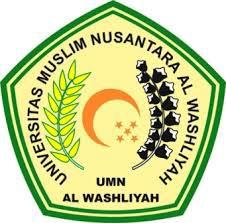 FAKULTAS KEGURUAN DAN ILMU PENDIDIKANUNIVERSITAS MUSLIM NUSANTARA AL-WASHLIYAHMEDAN2023